מתנות לאביונים – בין רעות לקרנבלמגילת אסתר, ט כ-כחויכתב מרדכי את הדברים האלה וישלח ספרים אל כל היהודים אשר בכל מדינות המלך אחשורוש הקרובים והרחוקים. לקיים עליהם להיות עושים את יום ארבעה עשר לחדש אדר ואת יום חמשה עשר בו בכל שנה ושנה. כימים אשר נחו בהם היהודים מאויביהם והחדש אשר נהפך להם מיגון לשמחה ומאבל ליום טוב לעשות אותם ימי משתה ושמחה ומשלוח מנות איש לרעהו ומתנות לאביונים... קיימו וקבלו היהודים עליהם ועל זרעם ועל כל הנלוים עליהם ולא יעבור להיות עושים את שני הימים האלה ככתבם וכזמנם בכל שנה ושנה. והימים האלה נזכרים ונעשים בכל דור ודור משפחה ומשפחה מדינה ומדינה ועיר ועיר וימי הפורים האלה לא יעברו מתוך היהודים וזכרם לא יסוף מזרעם.תוספתא מסכת מגילה (ליברמן) פרק א, ד-ה מקרא מגלה ותרומת שקלים מקדימין ולא מאחרין.... קורין את המגלה וגובין ומחלקין בו ביום שאין עיניהם של עניים נשואות אלא ליום מקרא מגלה שנ' והימים האלה נזכרים וגו' ועוד  לקיים את השמחה בזמנה.מגבית פורים לפורים ומגבית העיר לאותה העיר אין מדקדקין במגבית פורים אבל לוקחין את העגלים ושוחטין ואוכלין אותן והמותר אל יפול לכיס של  צדקה. ר' ליעזר או' מגבית פורים אל יעשה ממנו עני רצועה לסנדלו. ר' מאיר או' הלוה מעות מחבירו ליקח בהן פירות אל יקח בהן כלים כלים אל יקח  בהן פירות מפני שגונב דעת מלוה. ר' שמעון בן לעזר או' משם ר' מאיר הלוה מעות מחבירו ליקח בהן חלוק אל יקח בהן טלת טלת אל יקח בהן חלוק  מפני שגונב דעת מלוה.  גליוני הש"ס רבי יוסף ענגיל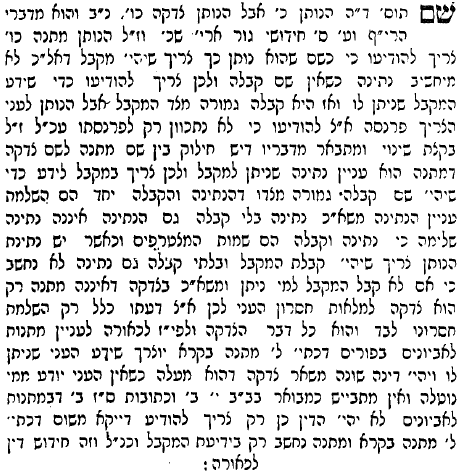 תלמוד ירושלמי מסכת מגילה פרק א הלכה ד מגבת פורים לפורים אמר רבי לעזר ובלבד שלא ישנה ממנה העני רצועה למנעלו. אין מדקדקין במצות פורים אלא כל מי שהוא פושט  את ידו ליטול נותנין לו...חדושי הרמב"ן על מסכת בבא מציעא דף עח/ב הא דתנן מגבת פורים לפורים. מותר מגבת פורים קאמר שאם הותירו יהא לפורים הבא, ויש לפרש שכל מה שגבו ביום פורים אע"פ שגבו סתם יהא לסעודת פורים, וכן עיקר. וקתני עלה בתוספתא ומגבת העיר לאותה העיר, ואין מדקדקין בדבר לומר עני זה ראוי ועני זה אינו ראוי אלא נותנין לכל כדי שיהיו הכל שמחין עמנו בין ראוי בין שאינו ראוי, דימי משתה ושמחה כתיב, ומשלוח מנות נמי כתיב, וכן מצאתי בירושלמי פ"ק דמגילה אין מדקדקין במעות פורים אלא כל הפושט ידו ליטול נותנין לו, וכן מנהג בכל ישראל ואפי' ליתן לגוים דהואיל ואין מדקדקין בדבר ונותנין לכל אם אין אנו נותנין לגוים יש בו משום איבה, ותנן (גיטין ס"א א') מפרנסין עניי גויים עם עניי ישראל מפני דרכי שלום, ואפשר שבכלל אין מדקדקין יש ג"כ שאין אומרין בכך וכך די להם אלא לוקחים את העגלים לרוב כמו שפרש"י ז"ל, מפני שמצאתי בתוספתא כלשון הזה אין מדקדקים במגבת פורים אבל לוקחים את העגלים ושוחטין ואוכלין אותם והמותר אל יפול לכיס של צדקה.תלמוד בבלי מסכת מגילה דף ז עמוד א ומתנות לאביונים. תני רב יוסף: ומשלוח מנות איש לרעהו - שתי מנות לאיש אחד. ומתנות לאביונים - שתי מתנות לשני בני אדם. רבי יהודה נשיאה שדר ליה לרבי אושעיא אטמא דעיגלא תלתא וגרבא דחמרא, שלח ליה: קיימת בנו רבינו ומשלוח מנות איש לרעהו ומתנות לאביונים. ירושלמי מגילה פרק א הלכה דר' יודן נשייא שלח לרבי הושעיה רבה חדא עטם וחד לגין דחמר שלח וא"ל קיימת בנו (אסתר ט) ומתנות לאביונים חזר ושלח ליה חד עיגל וחד גרב דחמר שלח וא"ל קיימת בנו (שם) ומשלוח מנות איש לרעהו.חידושי הריטב"א מסכת מגילה דף ז עמוד א תני רב יוסף ומשלוח מנות איש לרעהו שתי מנות לאדם אחד. כלומר לרעהו העשיר, ומתנות לאביונים שתי מתנות לשני בני אדם. ר' יהודה נשיאה שדר ליה לרב הושעיא אטמא דעגלא תילתא וגרבא דחמרא. גרש"י ז"ל שלח לו קיימת בנו רבינו ומשלוח מנות, ופירש דהכא מנות איכא, ול"ג הדר שלח ליה איהו, אבל בכולהו נוסחי גרסינן קיימת בנו רבינו ומתנות לאביונים. פי' שלא היתה יקרה התשורה בעיניו ואמר שאינה מתנה לאדם כמוהו ולא יצא ידי חובת משלוח מנות איש לרעהו, הדר שלח ליה כלומר רבי יהודה נשיאה גופיה עגלא תליתאה ותלת גרבי יין שלח ליה קיימת בנו רבינו ומשלוח מנות איש לרעהו, כלומר שזו התשורה הראויה לך, ומסתברא דמתנות לאביונים היינו אפילו בב' פרוטות דשוה פרוטה חשיבא מתנה אבל לא בפחות כדאיתא בגיטין (כ' א') ובדוכתי אחריתי.גרסינן בגמרא דב"מ פרק השוכר את האומנין (ע"ח ב') מגבת פורים לפורים ואין מדקדקין בדבר ואין העני רשאי ליקח מהם רצועה לסנדלו, והכי פירושה כל מה שגבו ביום פורים סתם הרי זה כמפורש ואין הגבאין רשאין לחלקו לעניים ולקנות דבר אחר אלא לצורך סעודות פורים של עניים, וקתני עלה בתוספתא (פ"א ה"ה) ומגבת העיר לאותה העיר ואין מדקדקים בדבר, פירשו בירושלמי (פ"א ה"ד) שכל הפושט ידו ליטול יתנו לו, לומר שנותנין לכל אדם ואין מדקדקין אם הוא עני וראוי ליתן לו, שאין נתינה זו מדין צדקה גרידתא אלא מדין שמחה שהרי אף לעשירים יש לשלוח מנות, ולפיכך נהגו ליתן מעות פורים לגוים ואפילו עשירים, שכיון שאנו נותנים לכל אדם אם לא ניתן להם יהא שם איבה, וכדתנ' (גיטין ס"א א') מפרנסין עניי גוים עם עניי ישראל מפני דרכי שלום, ויש ג"כ בכלל אין מדקדקין בדבר שאין נותנים להם צורך סעודת פורים בדקדוק וצימצום אלא בהעדפה, וכמו ששנינו בתוספתא (שם) אין מדקדקין במגבת פורים אלא (שוחטין) [לוקחין] את העגלים לרוב ושוחטין אותם ואוכלין ואם יותר ימכר ויפול לקופה של צדקה.רמב"ם הלכות מגילה וחנוכה פרק ב, טו-יז כיצד חובת סעודה זו שיאכל בשר ויתקן סעודה נאה כפי אשר תמצא ידו, ושותה יין עד שישתכר וירדם בשכרות. וכן חייב אדם לשלוח שתי מנות של בשר או שני מיני  תבשיל או שני מיני אוכלין לחבירו שנאמר ומשלוח מנות איש לרעהו שתי מנות לאיש אחד, וכל המרבה לשלוח לריעים משובח, ואם אין לו מחליף עם  חברו זה שולח לזה סעודתו וזה שולח לזה סעודתו כדי לקיים ומשלוח מנות איש לרעהו.  וחייב לחלק לעניים ביום הפורים, אין פחות משני עניים נותן לכל אחד מתנה אחת או מעות או מיני תבשיל או מיני אוכלין שנאמר ומתנות לאביונים שתי מתנות לשני  עניים, ואין מדקדקין במעות פורים אלא כל הפושט ידו ליטול נותנין לו, ואין משנין מעות פורים לצדקה אחרת.  מוטב לאדם להרבות במתנות אביונים מלהרבות בסעודתו ובשלוח מנות לרעיו, שאין שם שמחה גדולה ומפוארה אלא לשמח לב עניים ויתומים ואלמנות וגרים, שהמשמח לב האמללים האלו דומה לשכינה שנאמר להחיות רוח שפלים ולהחיות לב נדכאים.  טורי אבן מסכת מגילה דף ז עמוד ב קיימת בנו רבינו ומשלוח מנות איש לרעהו ומתנות לאביונים. לכאורה נ"ל לפר' דה"ק דבהני ב' מתנות אטמא וגרבא דשלח ליה קיים משלוח מנות איש לרעהו דהא איכא ב' מתנות לאיש אח' וגם קיים מתנות לאביונים דר' אושעיא עני הי' כדמוכח בירושלמי, ונ"מ כשישלח עוד מתנה לאביון אחר הא דר"א מצטרף דהא איכא ב' מתנות לב' אביונים, וגם מצות משלוח מנות קיים בהא דר"א לבד דאביון לא נפיק מכלל רעהו והא איכא ב' מתנות לאיש אחד. ולפי"ז הא דכתב קרא משלוח מנות וגם מתנות נ"מ באינו משלח אלא ב' מתנות לב' אביונים דמשום משלוח מנות ליכא דבעי' ב' מתנות לאדם א' וצריך לשלוח עוד ב' מתנות לאדם א', אבל בשולח ב' מתנות לאביון אח' עלתה לו לכאן ולכאן למשלוח מנות ולמתנות לאביונים. ומ"מ נ"ל עיקר דבשלוח ב' מתנות לאביון אח' אינו עולה לו לשתיהן אלא או משלוח מנות דאביון לא נפיק מכלל רעהו וצריך לשלוח עוד ב' מתנות לב' אביונים לקיים מצות מתנות או עולה לו למצות מתנו' לאביונים לחוד אבל לא לכאן ולכאן ואי אפשר לקיים ב' מצות הללו אלא ע"י ג' בני אדם ב' מהן אביונים ואח' בין עשיר ובין אביון. והא דשלח ליה קיימת בנו משלוח מנות ומתנות לאו למימרא דקיים לשתיהן אלא אסיפא דקרא סמיך דקיי' ע"י מתנות לאביונים.ב"ח אורח חיים סימן תרצד חייב כל אדם וכו'. כלומר כל אדם אפילו עני המקבל צדקה חייב לתת ממה שנתנו לו לשאר אביונים בפורים דאין דין מתנות לאביונים בפורים כדין שאר צדקה דהכשר מצות פורים כן הוא לתת מתנות לאביונים וכדין ארבע כוסות בפסח (פסחים צט ב) ואפילו משלוח מנות חייבים בו העניים אף על פי שלא יספיק להם בסעודתם לאכול לעצמם ולשלוח גם לאחרים וכדמשמע מרב חנינא בר אבין ואביי בר אבין לפי פירוש רבינו לקמן בסימן תרצ"ה אם כן הוא הדין למתנות לאביונים בפורים אבל שאר צדקה דכל השנה אין עני המקבל הצדקה חייב בה אלא פעם אחת בשנה יתן דבר מועט לצדקה כדי לקיים מצות צדקה וכמו שכתוב ביורה דעה סימן רמ"ח ורמ"ט.